★入力欄を増やすときの手順★１．表の最下部の番号欄の左側、２つ数字があるので、上側の数字にカーソルを合わせます。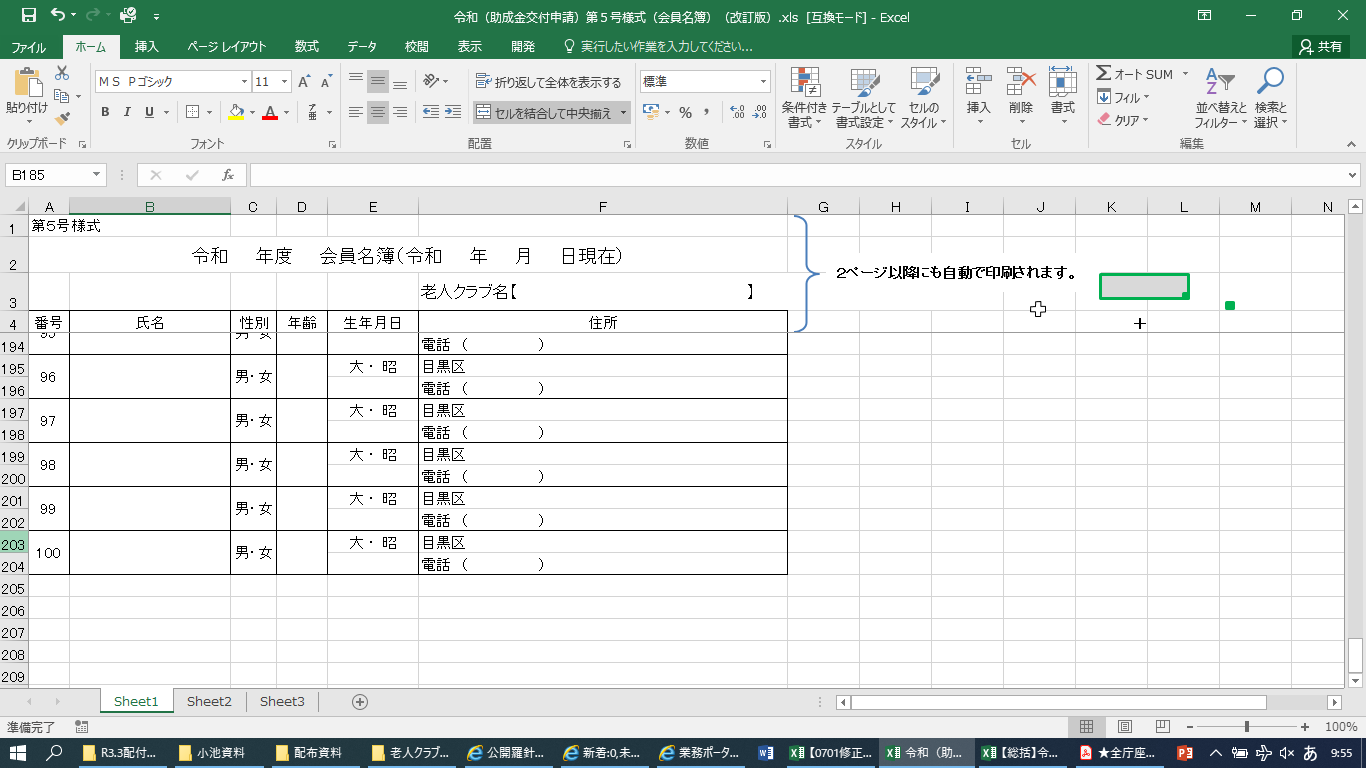 ２．カーソルの表記が矢印 → に変わったら、１つ下の数字にドラッグ（クリック長押し）をします。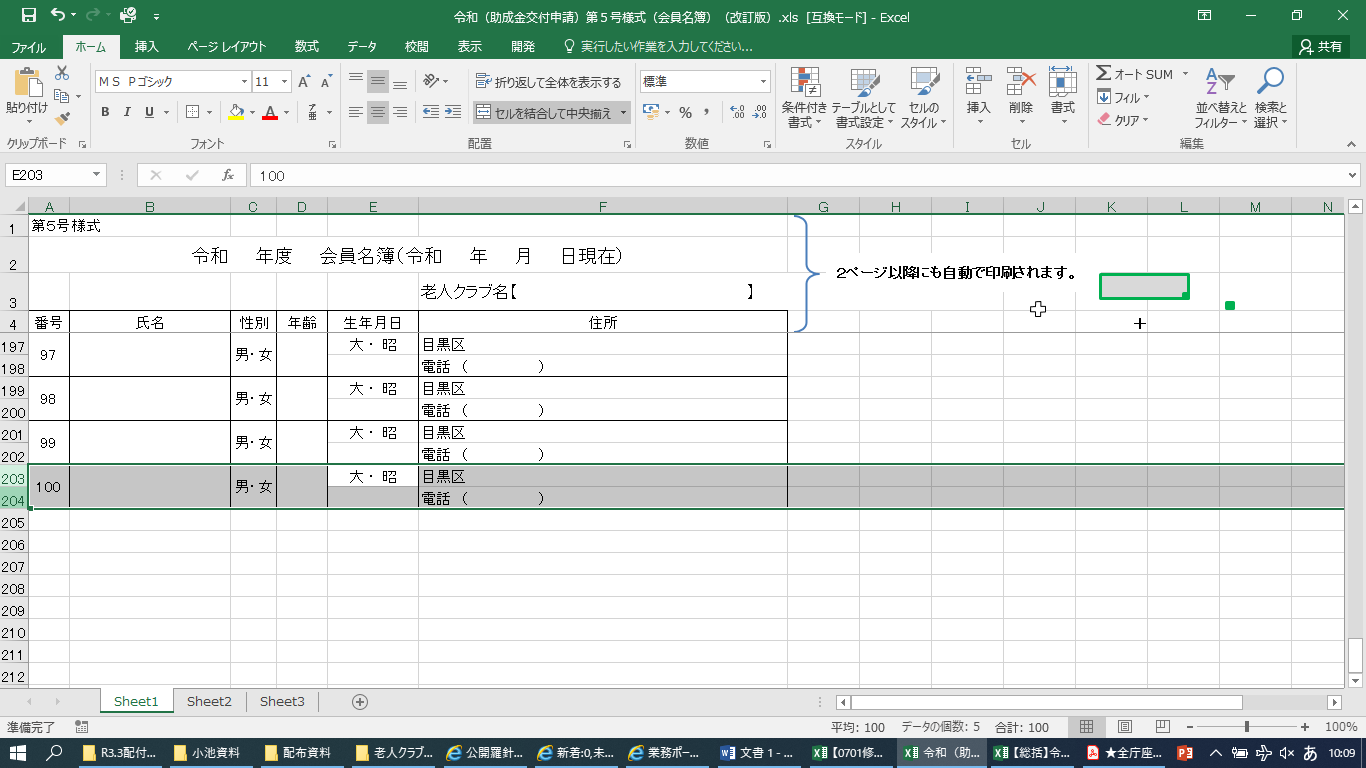 ３．画像のように、グレーに選択されたら、左下の小さい■にカーソルを合わせます。　　　ここにカーソルを合わせます！４．カーソルの表記が ＋ に変わったら、下にドラッグ（クリック長押し）をします。　　※この手順でドラッグした分だけ新しい枠が増えます。（図は１つだけ増やす場合です）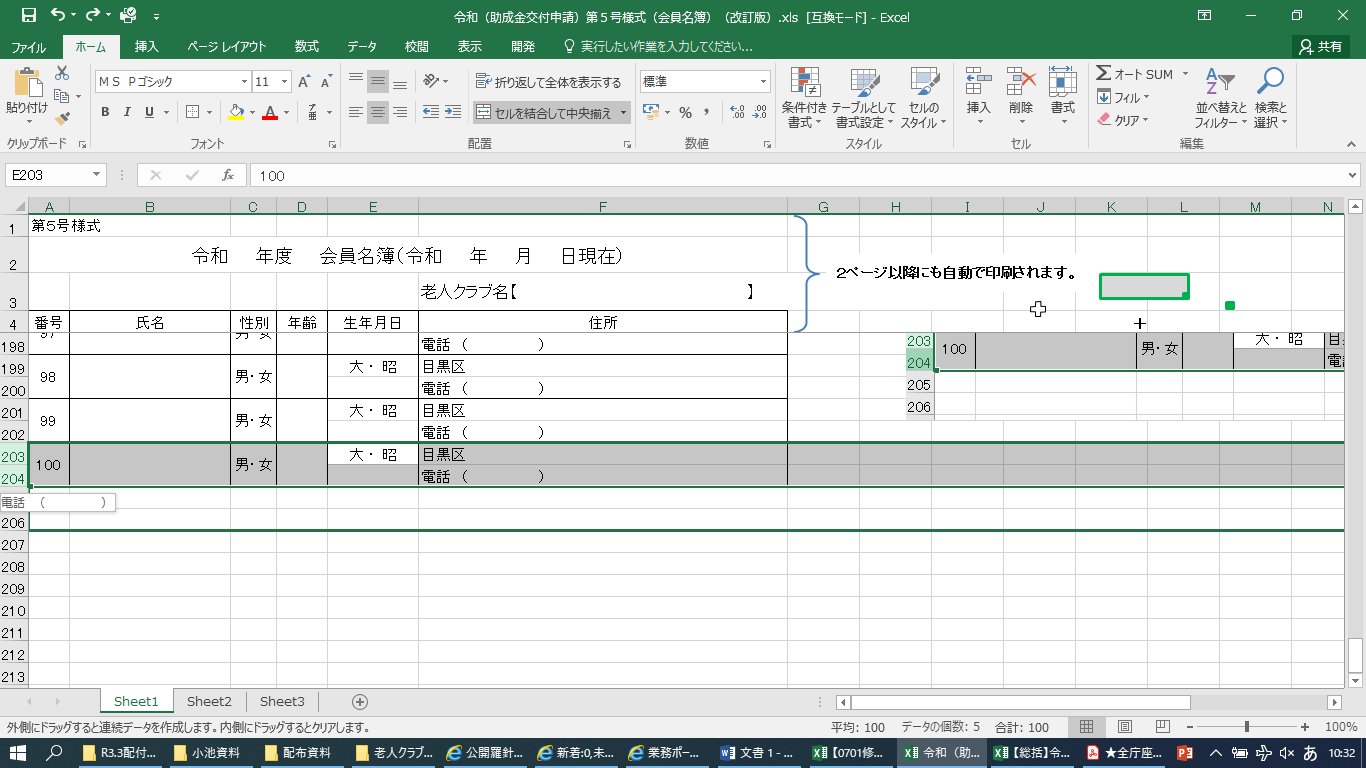 ５．図のように新しい枠が出来ればＯＫです！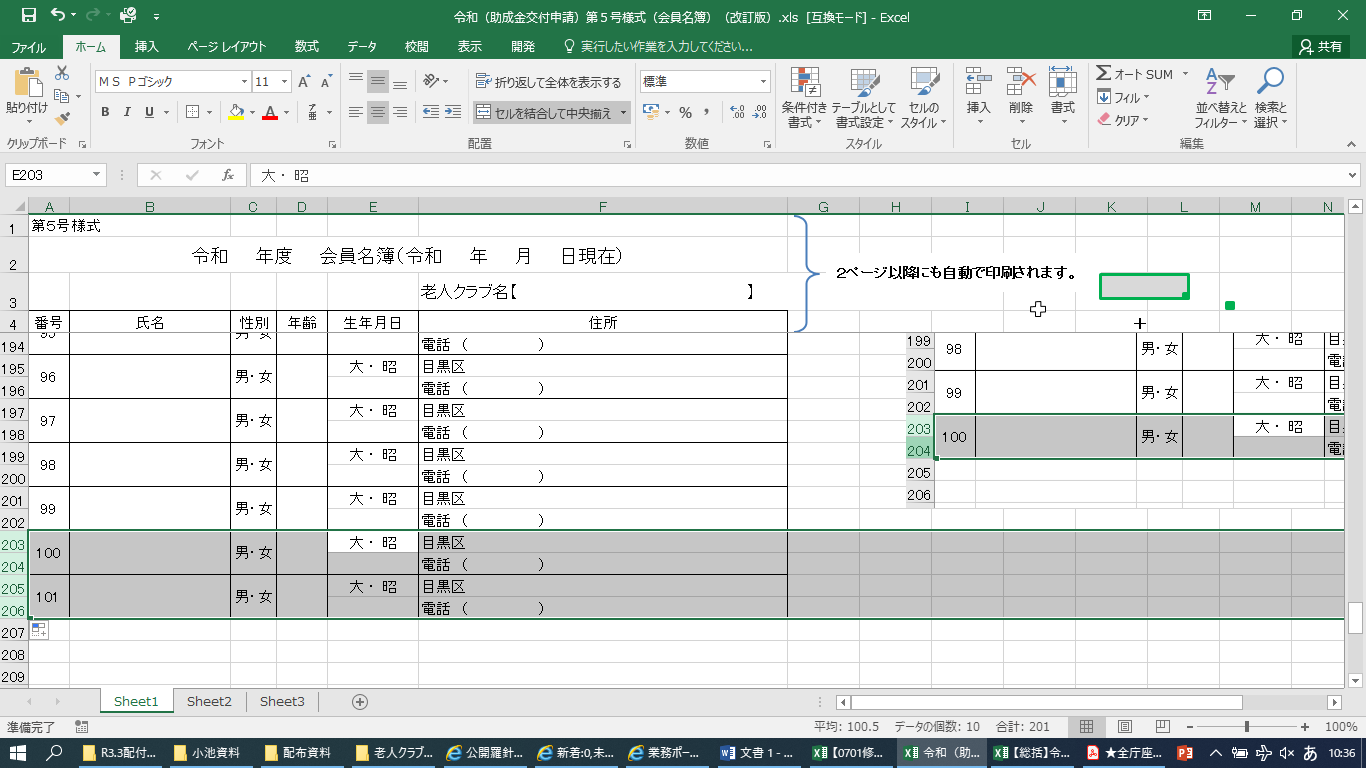 ★入力欄を減らすときの手順★１．表の最下部の番号欄の左側、２つ数字があるので、下側の数字にカーソルを合わせます。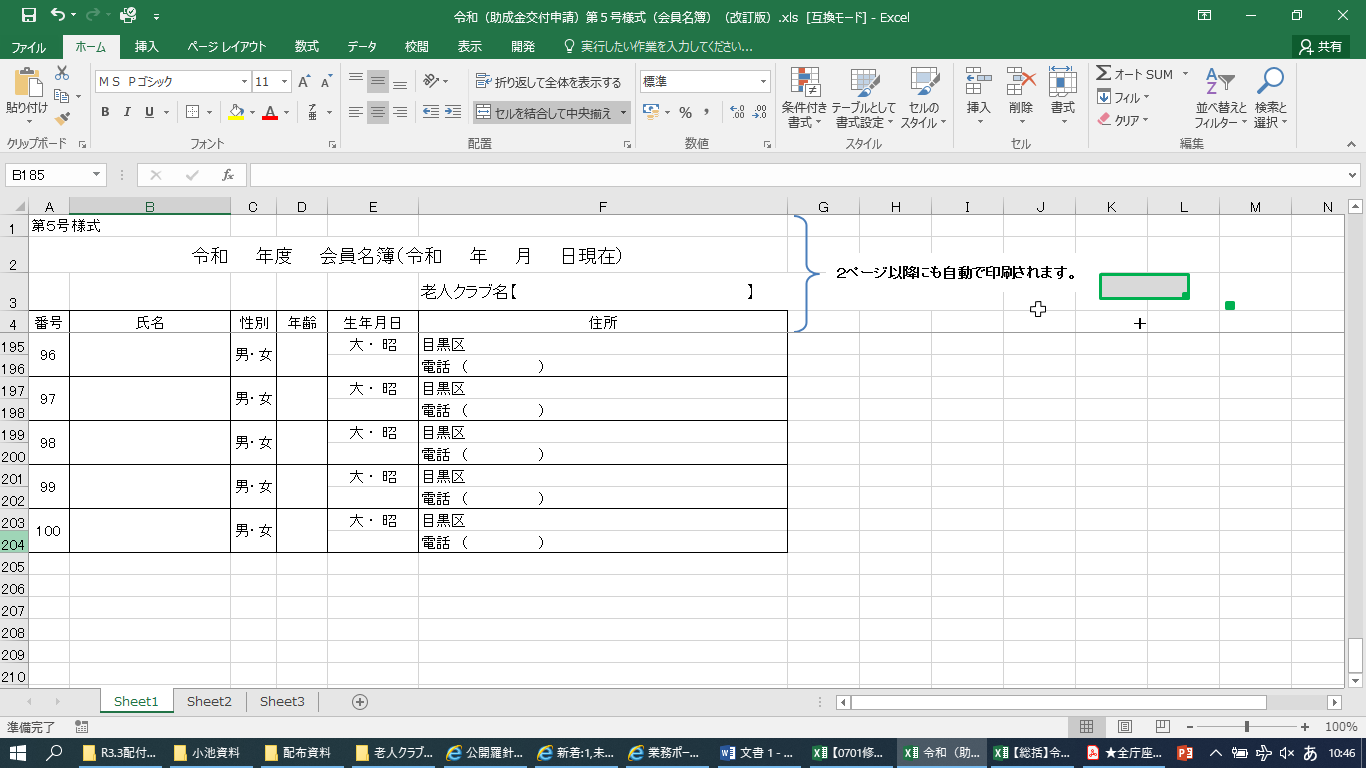 ２．カーソルの表記が矢印 → に変わったら、削除したい部分までドラッグ（クリック長押し）をします。図は５０人分の名簿に調整する場合です。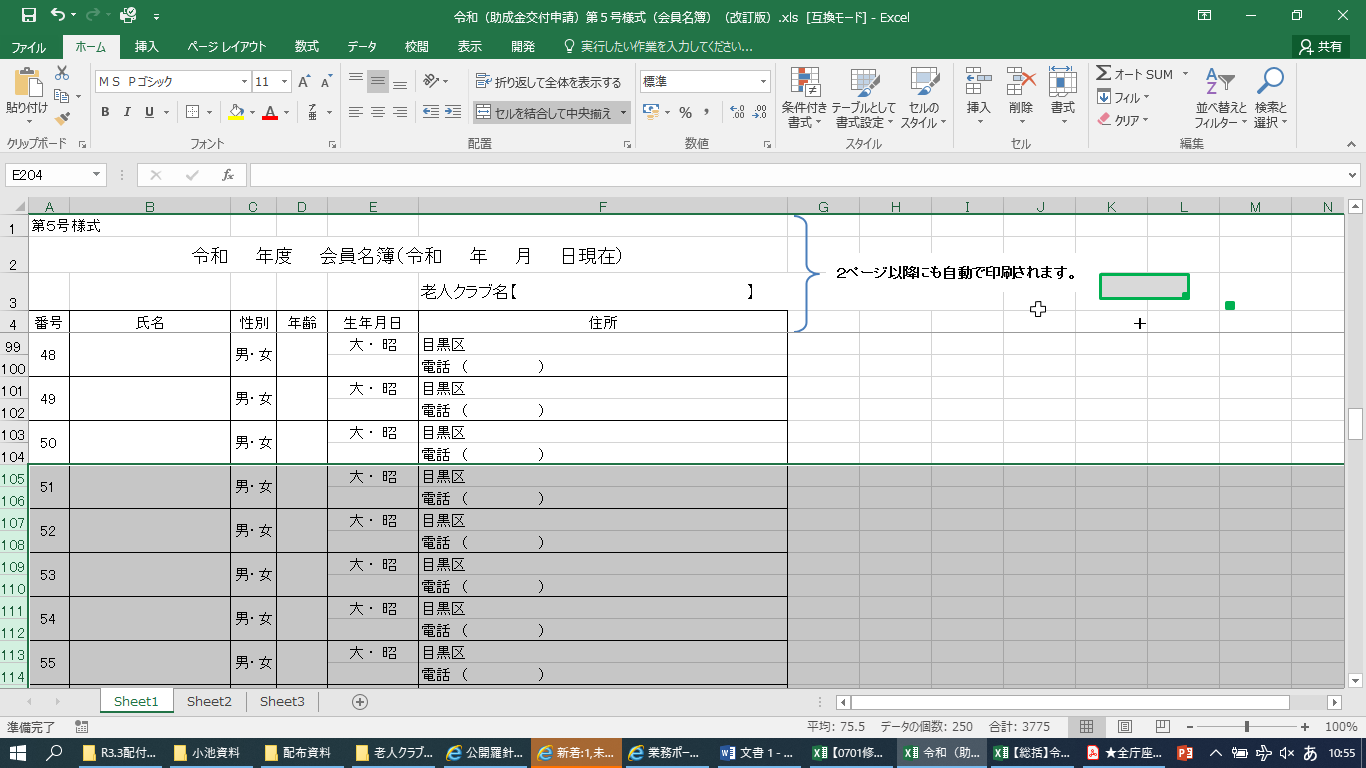 ３．一番左の数字にカーソルを合わせたまま右クリックをしたら色々出てくるので、削除をクリックします。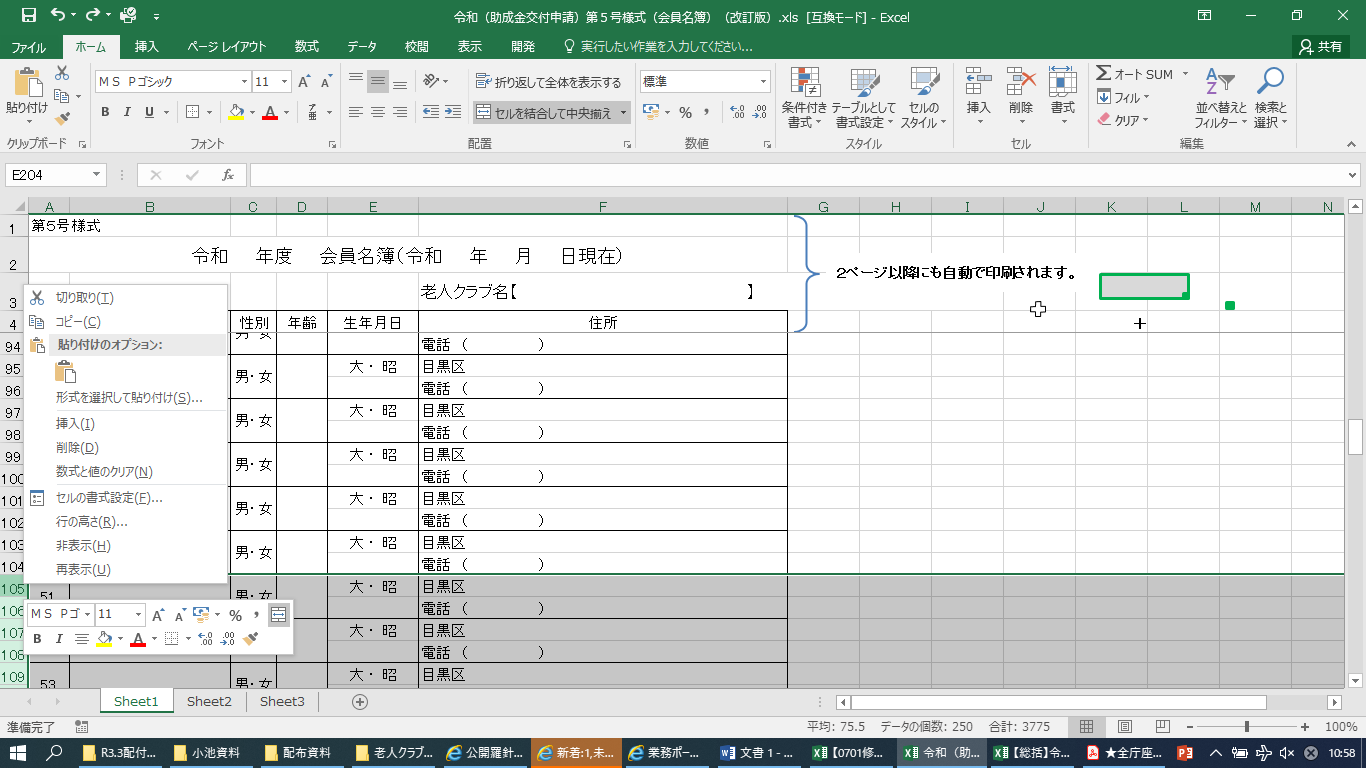 ４．２で選択した範囲が消えていればＯＫです！★退会等によって名簿から削除する場合の手順★１．削除したい行の左側の数字２つをドラッグ（クリック長押し）して選択します。　例：図の場合は「目黒太郎」を削除するため、一番左の７と８を選択しています。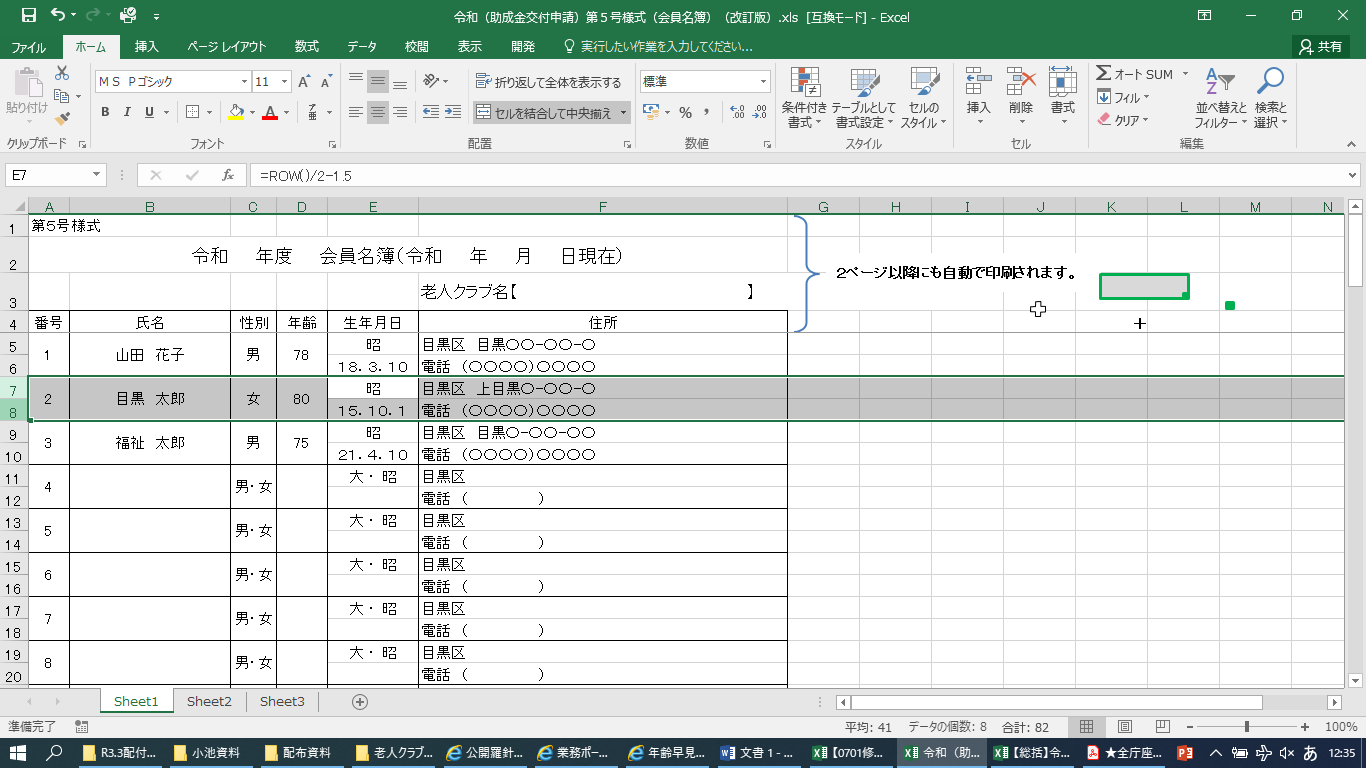 ２．一番左の数字にカーソルを合わせたまま右クリックをしたら色々出てくるので、削除をクリックします。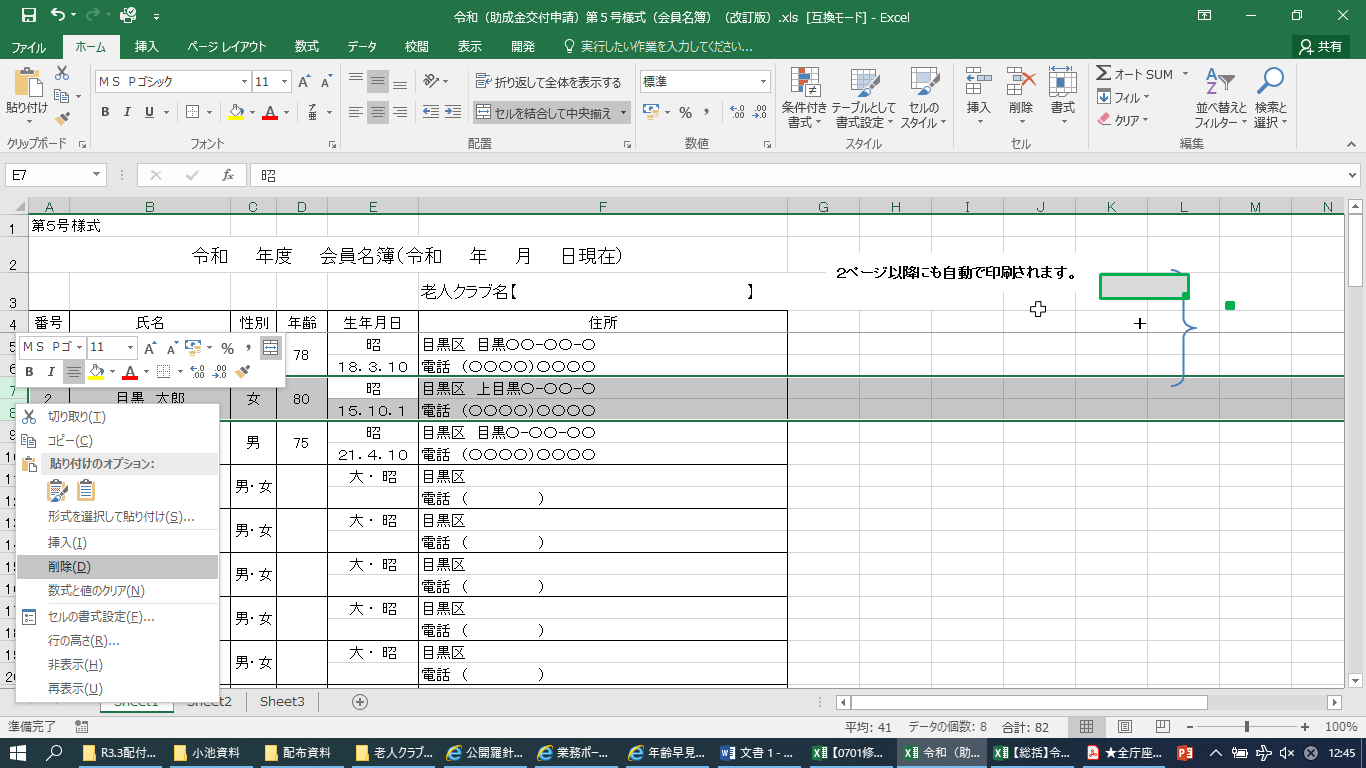 ３．図のように削除されればＯＫです。　　※番号は、自動で割り振られるようになっているので、操作は不要です。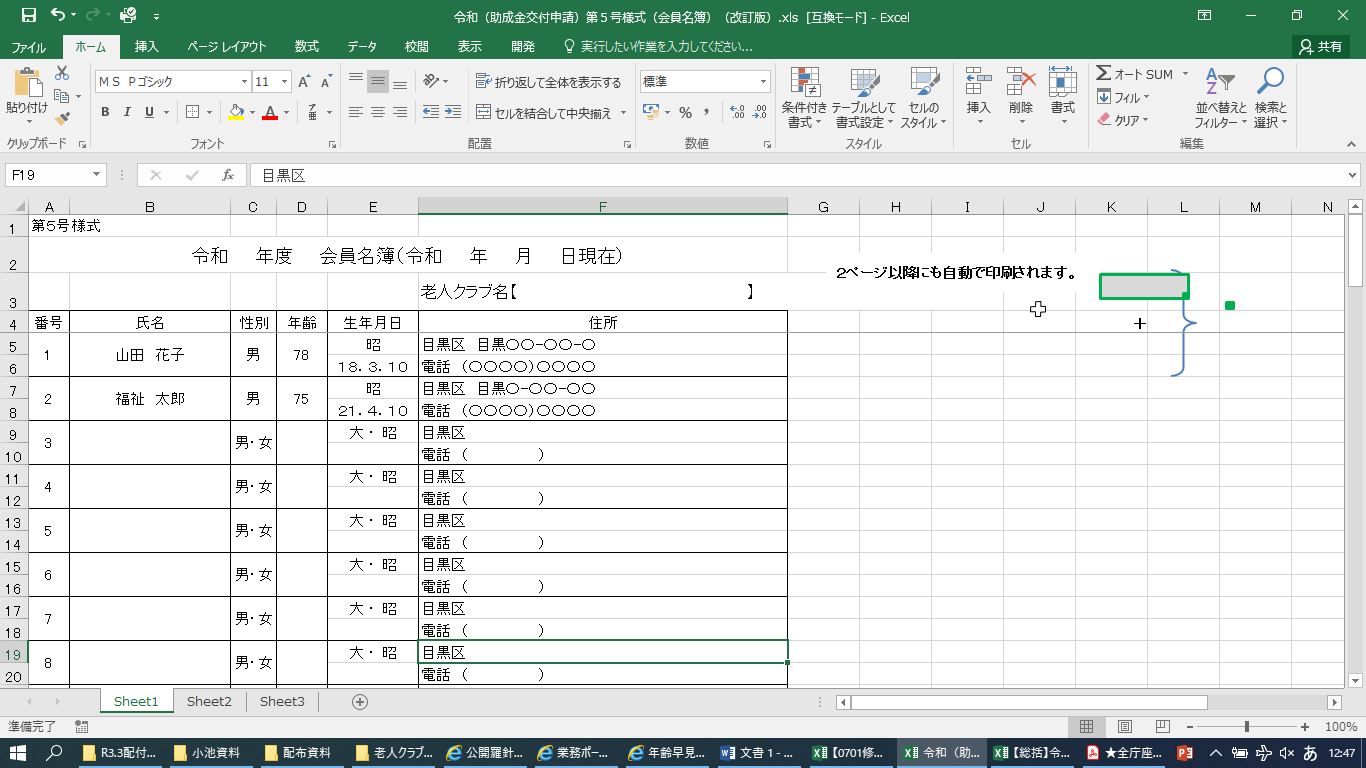 